
Рисование мятой бумагой. Поле цветов.Этапы работы:1.Берем несколько листов бумаги и сминаем в комочки.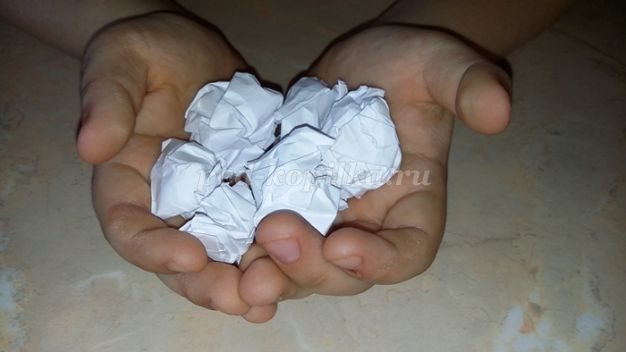 2.Предварительно нанеся на лист бумаги воду, начинаем задавать фон.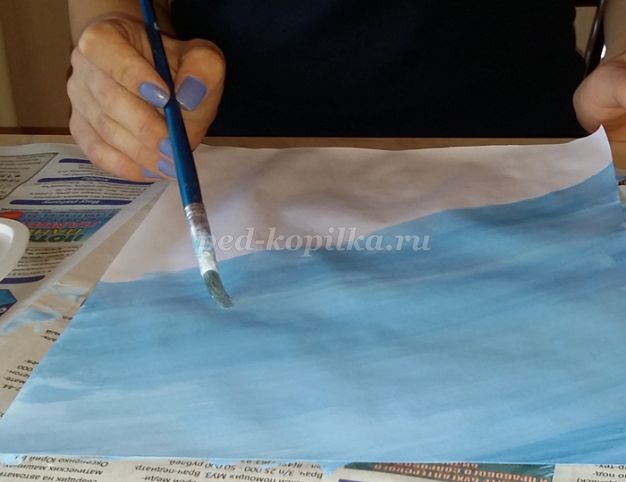 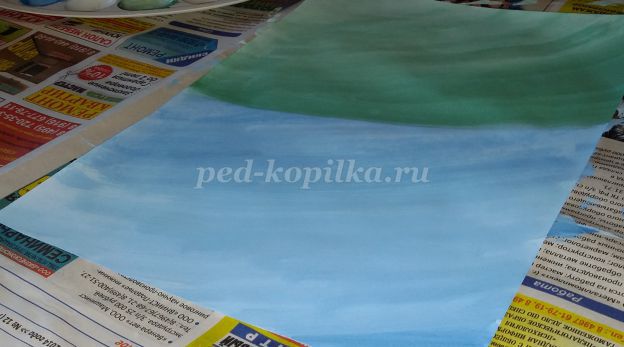 3.Обмакиваем комочки в тарелки с краской и прижимаем комочки к листу бумаги, оставляя отпечатки в виде облаков и травы. Можно заранее нарисовать контуры желаемого изображения, а потом его запечатать.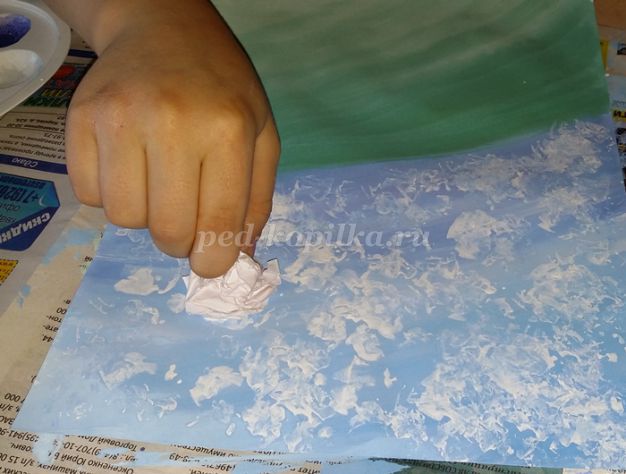 4.Обмакиваем комочки в красную краску и оставляем следы на бумаге в виде маков.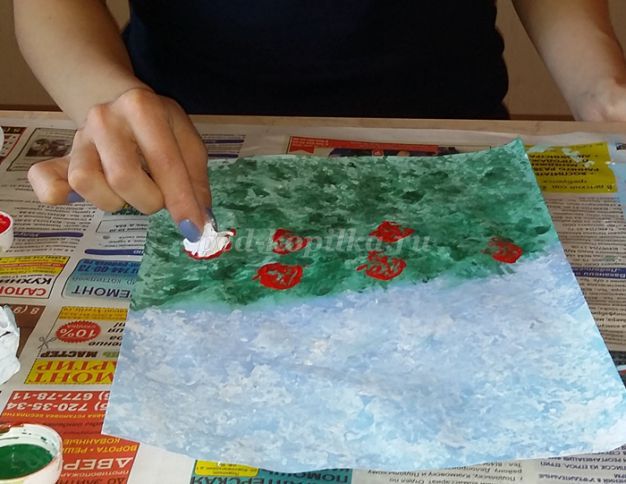 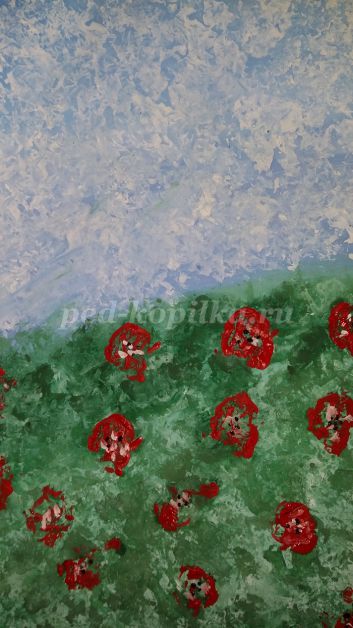 5.Придаем контур травинкам в поле.
6.Заканчиваем нашу работу.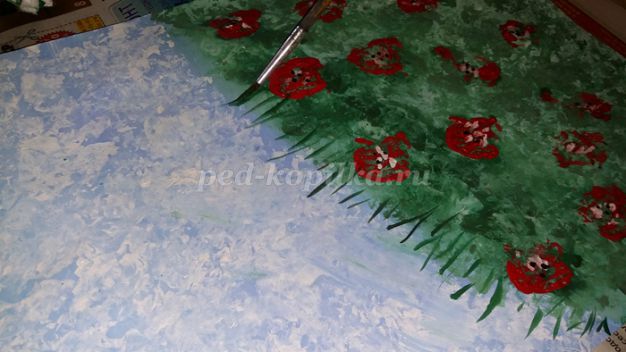 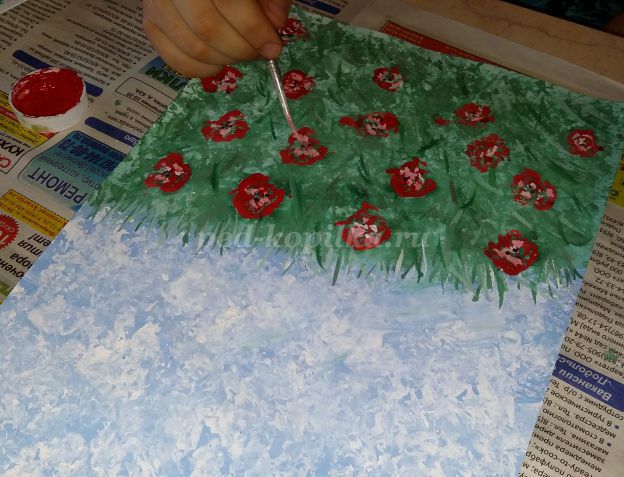 Работа готова!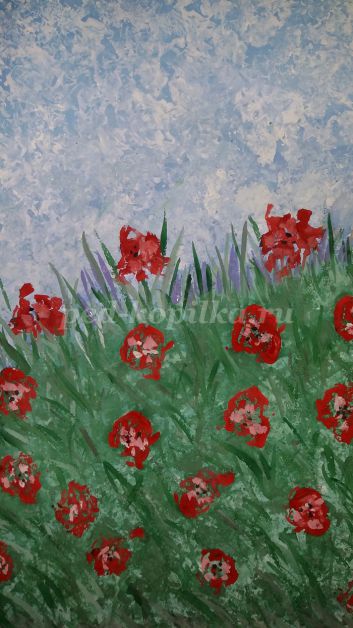 